Czy olej konopny CBD jest bezpieczny podczas ciąży?Olej konopny CBD staje się coraz bardziej popularny w przypadku różnych problemów, od łagodzenia bólu, tłumienia nudności, niepokoju po spokojny sen. Zrozumiałe jest, że ciężarna mama rozważałaby zażywanie go ze względu na skutki uboczne ciąży. Ale czy olej CBD jest bezpieczny podczas ciąży?Co to jest olej CBD?Skrót od kannabidiolu, CBD znajduje się w marihuanie i konopiach. Nie zawiera THC (tetrahydrokannabinolu), więc nie daje odurzającego „haju” związanego z rekreacyjną marihuaną. Olej CBD jest ekstrahowany i rafinowany przy użyciu etanolu, aby wyglądał jak prawdziwy olej. Jest dostępny w różnych produktach, w tym pigułkach, żelach, żelkach, olejkach do e-papierosów, kremach i nalewkach doustnych.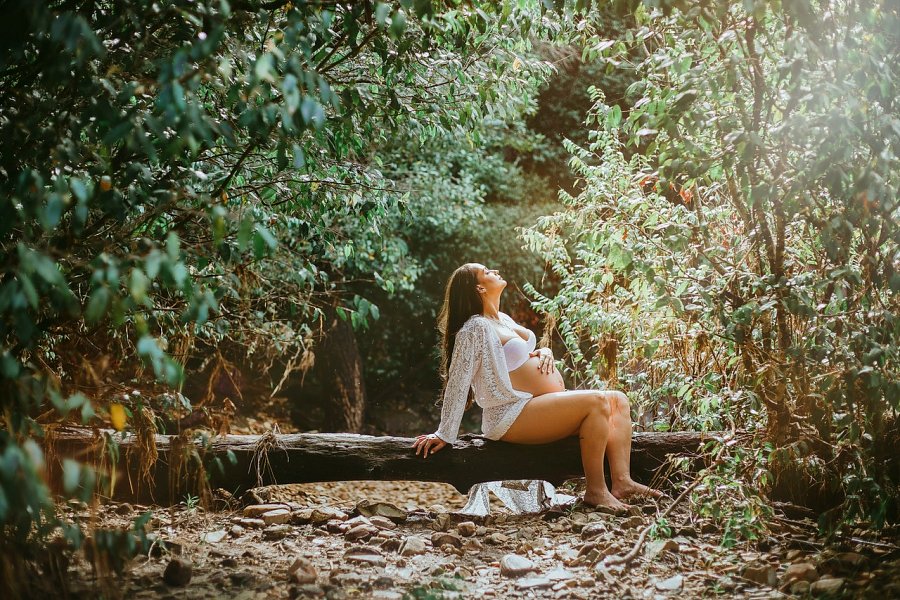 Co wiemy o skutkach stosowania CBD podczas ciąży i karmienia piersią?Nie ma kompleksowych badań oceniających wpływ CBD na rozwijający się płód, ciężarną matkę lub dziecko karmione piersią. FDA kontynuuje gromadzenie i badanie danych na temat możliwych szkodliwych skutków oleju konopnego CBD podczas ciąży i karmienia piersią. Jednak w oparciu o to, co wiemy, FDA stwierdza, że ​​istnieje poważny powód do obaw.Wysokie dawki CBD u ciężarnych zwierząt testowych spowodowały problemy z układem rozrodczym w rozwoju płodów męskich. Ponadto, w oparciu o to, co już wiedzą o CBD, FDA spodziewa się, że pewna ilość CBD zostanie przekazana dzieciom poprzez mleko matki. FDA zdecydowanie odradza stosowanie CBD u kobiet w ciąży i karmiących piersią, ponieważ badania nad bezpieczeństwem CBD w tych populacjach są niewystarczające. Na swojej stronie internetowej stwierdza: „FDA zdecydowanie odradza stosowanie kannabidiolu (CBD), tetrahydrokannabionolu (THC) i marihuany w jakiejkolwiek formie podczas ciąży lub podczas karmienia piersią”. Dlatego olej konopny CBD powinien być konsultowany z lekarze. 